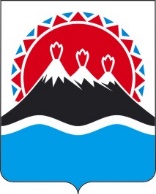 МИНИСТЕРСТВО ФИНАНСОВКАМЧАТСКОГО КРАЯПРИКАЗ[Дата регистрации] № [Номер документа]г. Петропавловск-КамчатскийПРИКАЗЫВАЮ:	Внести в приложение 1 к приказу Министерства финансов Камчатского края от 06.07.2023 № 70-Н «Об утверждении Типовой формы соглашения (договора) о предоставлении из краевого бюджета субсидий, в том числе грантов в форме субсидий, юридическим лицам, индивидуальным предпринимателям, а также физическим лицам, и о признании утратившими силу отдельных приказов Министерства финансов Камчатского края» изменение, дополнив сноску 41 словами «При предоставлении субсидии в порядке возмещения недополученных доходов и (или) возмещения затрат предусматривается в случае, если требование о проведении мониторинга установлено Правилами предоставления субсидии.».[горизонтальный штамп подписи 1]О внесении изменений в приказ Министерства финансов Камчатского края от 06.07.2023 № 70-Н «Об утверждении Типовой формы соглашения (договора) о предоставлении из краевого бюджета субсидий, в том числе грантов в форме субсидий, юридическим лицам, индивидуальным предпринимателям, а также физическим лицам, и о признании утратившими силу отдельных приказов Министерства финансов Камчатского края»Министр
А.Н. Бутылин